平成31年度トップアスリート小学校ふれあい事業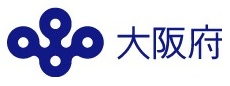 FC大阪 選手・コーチ派遣（1学期）募集要項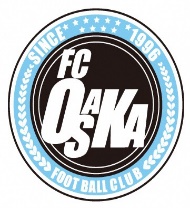 １　目　的　　　府内小学校にトップアスリートを派遣し直接的なふれあいを通じて、小学生がスポーツの素晴らしさや感動を共有できること、また夢や希望を与え、運動・スポーツに親しむ態度や習慣を身につけることを目的とします。２　募集内容　　　小学校への選手派遣について、協力チームの日程について調整が整いましたので、以下の条件にて募集します。　　【チーム名】FC大阪（日程によって、選手もしくはコーチの派遣となります）　　【日　　程】　　　　　令和元年5月20日（月）～7月19日（金）　【地　　域】4市（門真市、四條畷市, 東大阪市、富田林市）　　【派遣可能な校数】　　　　　約50校　　【事業実施具体例】サッカー実技指導（場合によって講話も可）＜以下、３パターンよりお選びください＞1)1時間：サッカー実技指導　2)２時間：サッカー実技指導　3)２時間：講話　＋　サッカー実技指導【実施条件】　　　全学年８０人まで　運動場、体育館（講和の場合、教室・体育館等）３　応募方法WEB申込み（今年度より申込方法を変更しております。）以下、URLより記入例に従って申込ください。https://www.shinsei.pref.osaka.lg.jp/ers/input?tetudukiId=2019040006　※申込みは管理職の先生を通じて行ってください。※申込みが完了したら、申込み完了メールが同日に送付されます。　必ず確認をしてください。問い合せ先　大阪府　府民文化部　文化・スポーツ室　スポーツ振興課　　　　　　　TEL：06-6210-9308　　　　　　E-mail：YamaguchiNah@mbox.pref.osaka.lg.jp     （３） 申込期間　4月10日（水）14:00から5月7日（火）12:00まで４　派遣の決定申し込みされた内容をもとに、協力チームと派遣調整します。派遣校が決定しましたら、大阪府スポーツ振興課より各市町村教育委員会及び各校へ派遣の可否について5月15日頃にＥメールにて連絡します。必ずご確認をお願いします。（事前に細部の日程調整のため、学校側と直接連絡調整を行う場合があります）派遣決定後、事業の主催は各学校となります。本事業実施校については大阪府スポーツ振興課で運営しております、なみはやスポーツネットに掲載させていただきます。予めご了承ください。＜参考＞なみはやスポーツネットhttp://namihaya-sports.net/s-oukoku.htm